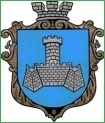 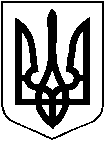 УКРАЇНАм. Хмільник Вінницької областіРОЗПОРЯДЖЕННЯМІСЬКОГО ГОЛОВИВід  22 червня  2020 р.                                                                          №218-р           Про внесення змін до розпорядження міського голови  від 20.05.2020 р. №174-р «Про скликання та порядок підготовки    77 чергової  сесії міської ради 7 скликання», зі змінамиУ зв’язку з відсутністю кворуму депутатів міської ради  19.06.2020 року о 10.00 годині, відповідно до ч.3 ст. 15 Закону України «Про доступ до публічної інформації», керуючись ст.ст. 42, 59 Закону України «Про місцеве самоврядування в Україні»:1. Внести зміни до розпорядження міського голови від 20.05.2020р.                 №174-р «Про скликання та порядок підготовки 77 чергової сесії міської ради  7 скликання», зі змінами, а саме:1.1. Викласти п.1, п.4 та п.5  в новій редакції:«1.Скликати чергову 78 сесію міської ради 7 скликання  25 червня 2020 року о 10.00 годині у залі засідань міської ради /2 поверх/».«4.Рекомендувати головам постійних комісій міської ради провести засідання постійних комісій 24 червня 2020 року о 15.00 год. за напрямками розгляду питань». «5.Головам постійних комісій висновки, пропозиції (рекомендації) до розглянутих на комісіях питань, протоколи засідань направити міському голові до початку сесії  25 червня 2020 року».1.2. Доповнити п.2 підпунктами наступного змісту:- «Про внесення змін до  комплексної Програми мобілізаційної підготовки та забезпечення заходів, пов’язаних із виконанням військового обов’язку, призовом громадян України на військову службу до лав Збройних Сил України та інших військових формувань, на 2018-2020 роки, затвердженої рішенням 46 сесії міської ради  7 скликання від 22.12.2017 р №1281(зі змінами).Інформація: Коломійчука В.П., начальника відділу цивільного захисту, оборонної роботи та взаємодії з правоохоронними органами міської ради»;- «Про внесення змін та доповнень до Комплексної  програми захисту населення і територій Хмільницької міської ОТГ у разі загрози та виникнення надзвичайних ситуацій на 2019 – 2021 роки, затвердженої рішенням 53 сесії міської ради 7 скликання від 19.10.2018 р №1700 (зі змінами). Інформація: Коломійчука В.П., начальника відділу цивільного захисту, оборонної роботи та взаємодії з правоохоронними органами міської ради»;-«Про передачу комунального майна Хмільницької міської об’єднаної територіальної громади у спільну комунальну власність  територіальних громад Хмільницького району.Інформація: Сташка І.Г., начальника управління житлово-комунального господарства та комунальної власності міської ради»;-«Про внесення змін  до Програми утримання дорожнього господарства Хмільницької міської об'єднаної територіальної громади на 2018-2020 рр., затвердженої рішенням 45 сесії міської ради 7 скликання  від 08.12.2017р. №1256 (зі змінами).Інформація: Сташка І.Г., начальника управління житлово-комунального господарства та комунальної власності міської ради»;-«Про внесення змін до Комплексної програми покращення умов медичного обслуговування жителів Хмільницької міської ОТГ на 2020-2023 роки, затвердженої рішенням 70 сесії міської ради 7 скликання від 29 січня 2020 року №2410 (зі змінами).Інформація: Підвальнюка Ю.Г., начальника управління економічного розвитку та євроінтеграції міської ради»;-«Про внесення змін та доповнень до Порядку використання коштів міського бюджету, передбачених на фінансування заходів Комплексної програми покращення умов медичного обслуговування жителів Хмільницької міської ОТГ на 2020-2023 роки, затвердженого рішенням 71 сесії міської ради 7 скликання від 07 лютого 2020 року №2466 (зі змінами).Інформація: Підвальнюка Ю.Г., начальника управління економічного розвитку та євроінтеграції міської ради»;-«Про затвердження Угоди про співпрацю у сфері надання адміністративних послуг між Хмільницькою районною державною адміністрацією та Хмільницькою міською радою. Інформація: Мельник Л.Ф., начальника Центру надання адміністративних послуг у м. Хмільнику, державного адміністратора»;-«Про затвердження  Узгодженого рішення про співпрацю у сфері надання адміністративних послуг з державної реєстрації актів цивільного стану між Центрально-Західним міжрегіональним управлінням Міністерства юстиції  (м. Хмельницький) та  Хмільницькою міською радою.Інформація: Мельник Л.Ф., начальника Центру надання адміністративних послуг у м. Хмільнику, державного адміністратора»;-«Про затвердження Концепції розвитку та підвищення ефективності функціонування Центру надання адміністративних послуг у м. Хмільнику  на  2020-2022 роки.Інформація: Мельник Л.Ф., начальника Центру надання адміністративних послуг у м. Хмільнику, державного адміністратора».2. Визнати п.1, п.4 та п.5 розпорядження міського голови від 20.05.2020р. №174-р «Про скликання та порядок підготовки  77 чергової сесії міської ради 7 скликання, зі змінами» такими, що втратили чинність. 3. Загальному відділу міської ради внести відповідні відомості до оригіналів документів, згідно п.2 цього розпорядження.4. Відділу інформаційної діяльності та комунікацій із громадськістю міської ради про місце, дату, час проведення та порядок денний сесії поінформувати населення через офіційний веб-сайт міста Хмільника, а організаційному відділу -  депутатів міської ради.5. Контроль за виконанням цього розпорядження залишаю за собою.   Міський голова		                    			 	    С.Б.Редчик   П.В.Крепкий   О.В.Тендерис   Н.П.Мазур   О.Д. Прокопович   Н.А.Буликова О.Ю.Семчук	